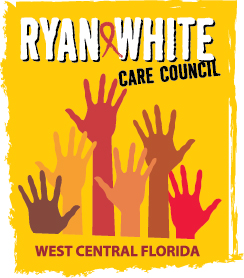 WEST CENTRAL FLORIDA RYAN WHITE CARE COUNCILHEALTH SERVICES ADVISORY COMMITTEEMETRO WELLNESS AND COMMUNITY CENTER, TAMPATHURSDAY JUNE 16, 20161:30 P.M. – 3:00 P.M.MINUTESCALL TO ORDERThe meeting was called to order by Bernice McCoy  at 1:36 p.m.  ATTENDANCEMembers Present: Bernice McCoy, Jim Roth, Peggy WallaceMembers Absent: Nicole Frigel, Priya Rajkumar, Maribel MartinezGuests Present: Bob Wallace, Marady Alexis   Grantee Staff Present: Collette LawsonLead Agency Staff Present: Shelley Taylor-Donahue Health Council Staff Present:  Samantha ChurchCHANGES TO AGENDAThere were no changes to the agenda at this time.ADOPTION OF MINUTESThe minutes for March 17, 2016 could not be approved as the group did not have quorum. CARE COUNCIL REPORTThe Care Council meeting was held on June 1, 2016. The Chair, Marty Clemmons, reviewed the functions of the Care Council with members as a refresher. Aubrey Arnold, the Part A Recipient representative, informed the group that the new Part A database E2 has been delayed. It will launch September 1st. The Part A reallocation recommendation of $116,266 from Outpatient Ambulatory Medical Care (OAMC) and Substance Abuse to Insurance Services Program (ISP) was approved by Care Council members. QUALITY MANAGEMENT UPDATE  Members discussed updates to the Part B Formulary. Shelley Taylor-Donahue informed the group that the Formulary will be developed by the Department of Health in Tallahassee. It is currently unknown when the Formulary guidance and implementation plan will be finalized and shared with local areas. Members discussed changes with the Department of Health’s epidemiological data that has been reported to local areas. The Tampa/St. Pete EMA’s incidence of HIV for CY 2014 has changed dramatically since the numbers were first reported. Members discussed that the change in incidence is due to deduplication of data. AFFORDABLE CARE ACT/ADAP/AICP UPDATEShelley Taylor-Donahue reported that 31 clients who were enrolled in ACA plans and on the waitlist for Insurance Service Program (ISP) premium assistance were able to be transferred to ADAP Premium Plus. There were clients in the month of May who were on the waitlist for ISP and were not able to get their premiums paid for due to insufficient program funding. Beginning July 1, 2016 there will be additional specialty pharmacies that will take ACAP Premium Plus in addition to CVS. Details will be sent via ADAP infoshare.  ANNOUNCEMENTS/COMMUNITY CONCERNSMembers discussed that there is currently a national shortage of penicillin, which is used to treat Syphilis, due to a manufacturing delay of the product. The Department of Health in Pinellas County has an excess supply of condoms. Community partners who are interested in condoms are encouraged to contact the Department. ADJOURNMENT There being no further business to come before the Committee, the meeting was adjourned at 2:24 p.m. 